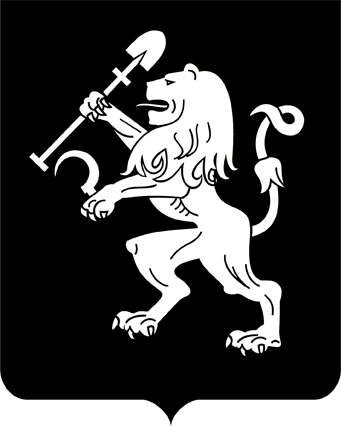 АДМИНИСТРАЦИЯ ГОРОДА КРАСНОЯРСКАРАСПОРЯЖЕНИЕО внесении изменения в распоряжение Главы городаот 22.12.2006 № 270-рВ целях приведения правовых актов города в соответствие с действующим законодательством, повышения эффективности работы               администрации города по реализации своих полномочий, руковод-ствуясь статьями 41, 58, 59 Устава города Красноярска:1. Внести изменение в распоряжение Главы города от 22.12.2006 № 270-р, исключив в абзаце третьем пункта 5.9.5 приложения 23 «Первый заместитель Главы города» к распоряжению слова «права на приобретение жилья экономического класса, а также».2. Настоящее распоряжение опубликовать в газете «Городские               новости» и разместить на официальном сайте администрации города.Глава города								        С.В. Еремин22.01.2020№ 16-р